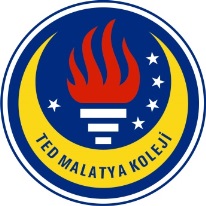 TED MALATYA KOLEJİ2017-2018 Eğitim & Öğretim Yılı Mayıs-Haziran Ayı              08.06.2018İngilizce GünlüğümüzSayın Velimiz,3. Sınıf öğrencilerimiz 2017-2018 Eğitim ve Öğretim yılının Mayıs-Haziran ayıiçerisinde İngilizce derslerinde: Guess What kitabından ünite 6 “Hobbies”, ünite 7 “At the Market” ve ünite 8 “At the beach”  , Super Minds 3  kitabından ünite 8 “Around the world” ve ünite 9 “Holiday plans” bölümleri kapsamında;Kelime Bilgisi olarak:Play the piano, play the guitar, play the recorder, make models, make films, do karate, do gymnastics, play table tennis, play badminton, play volleyball, busy, music club, craft club, sports club, healthy diet, shark, sharp, brass, percussion, string, woodwind, piano, musical instruments, lemons, limes, watermelons, coconuts, grapes, mangoes, pineapples, pears, tomatoes, onions, roots, stems, leaves, fruit, seeds, plant, sun, burger, chips, sunglasses, swimsuit, shorts, towel, shell, sea, sand, sock, hat, forest, beach, dolphins, friendly, symmetrical, starfish, crab, jellyfish, octopus, sea horse, sea animals, Egypt, Chile, India, Turkey, Mexico, China, Spain, Argentina, Australia, Brazil, ticket, model village, zoo, flew, by ship, by air, by train, postcard, museum, stadium, amazing, pyramid, gym, the opera house, built, ancient, lion, head, big box, time machine,  famous for, gate, big wall, temple, started, drew, learned, scary, thunderstorm, lightning, cloudy, foggy, rainy, windy, umbrella, raincoat, boots, the weather, jump, run, sleep, gardening, treasure, hide, find out, write, message, fool, finders, friends, adventure, horse, pony, feed, ride, stable, brush coat, architect, farm, parents, hemispheres, seasons, southern, northern, Japan, Equator, New Zealand, spin, orbit, planet.Ünitelerin kelimeleri flashcardlar yardımıyla öğretildi. Flashcardlar öğrencilere gösterilerek ne olduklarını tahmin etmeleri istendi. Flashcardlar tahtada gösterilerek tek tek her kelimenin okunuşu önce grupça sonra bireysel olarak tekrar edildi.Dilbilgisi olarak: Geçmiş zamanda düzensiz fiillerle nasıl cümle kurulduğu öğretildi. Dün neler yaptıklarıyla ilgili cümleler kurdular. Daha sonra geçmiş zamanda olumsuz cümlenin nasıl kurulduğu öğretildi ve çocuklar geçmişte yapmadıkları olaylardan bahsettiler ve cümleler kurdular.I went to the beach but I didn’t go swimming.We didn’t play football yesterday.I drew pictures yesterday.She didn’t draw pictures.Geçmiş zamanda nasıl soru sorulduğu ve cevap verildiği öğretildi. Bu konuda örnekler verildi ve öğrenciler de kendi sorularını sordular. Cevaplar verdiler.Did you go shopping? Yes, I did.Did you see the Statue of Liberty? No, I didn’t.Geniş zamanda hobileri hakkında konuşurken nasıl cümle kurulacağı öğretildi. Öğrenciler hobilerini geniş zamanda ifade ettiler. Ayrıca geniş zamanda nasıl olumsuz cümle kurulduğu öğretilerek örnekler verildi.I do karate on Sundays.She plays badminton after school.She plays guitar in the morning.He doesn’t watch TV before dinner.Gelecekte yapmayı planladığımız eylemleri anlatırken “Be going to” kullanmamız gerektiği öğretildi. Gelecekte yapacaklarını, planladıklarını öğrenciler İngilizce olarak ifade ettiler.I am going to play in the garden all day.I am going to cook pizza for dinner.Yazma Becerisi olarak;Öğrendikleri kelimelerle cümleler kurmaya çalıştılar. Around the World ve Holiday plans ünitelerinde kendileri öğrendikleri yapılarla cümleler kurdular ve yazdılar. Okuma becerisi olarak ; Kitaplarımızda geçen Tom-Lucas ve Ben-Lucy nin hikayeleri okunup canlandırıldı.Super Minds kitabında geçen “Ancient Babylon” adlı okuma parçası okunup soruları cevaplandı. Guess What kitabından habilerle alakalı diyaloglar, tatille alakalı mektup, meyve ve sebzelerle ilgili diyaloglar ve karikatürler okundu. Dinleme becerisi olarak:Dünyadaki ülkelerle ilgili dinleme yapılarak soruları yanıtlandı.Ünite şarkısında ve hikayesinde geçen geçmiş zamanla ilgili yapıların farkına vardılar.Ünitelerin kelimeleri dinlenerek resimleriyle eşleştirildi.Öğrenciler ünitelerdeki dinleme aktivitelerini yaptılar. Ayrıca ünitelerdeki konulara ilişkin şarkıları ve hikayeleri dinleyip söylediler. Konuşma becerisi olarak:  Super Minds kitabında öğrenciler dünyadaki ülkeler hakkında bildiklerini ifade ettiler ve yeni bilgiler öğrendiler. Son ünitede de tatil planlarından bahsettiler. Tatilde nereye gideceklerinden, kiminle gideceklerinden ve ne zaman gideceklerinden bahsettiler.Guess  What kitabında hobilerini ifade ettiler. Marketlerde satılan meyve ve sebzeleri ifade ettiler.Ünitelerdeki hikayeler diyaloglar kurularak canlandırılmıştır.Telaffuz becerisi olarak:/sh/ /ch//f//ph/seslerinin nasıl telaffuz edildiği öğretildi. Sesin nasıl çıkartıldığı izletilerek nasıl söylendiği pekiştirildi. Bu sesleri içinde barındıran kelimeler karışık verildi. Öğrenciler kelimeleri seslerine göre grupladılar ve telaffuz ettiler.Ödevlendirme :Öğrenilen bilgilerin pekiştirilmesi amacıyla Workbook (çalışma kitabı)dan ödevler verilmiştir.                                                                                                          İngilizce Zümresi